                                       Атырауская область                        Махамбетский район с.Махамбет                                 Ясли-сад «Алтын балық»          ТЕХНОЛОГИЧЕСКАЯ  КАРТА  ПО                       РУССКОМУ  ЯЗЫКУ  ТЕМА: МОЯ МАЛАЯ РОДИНА (СЕЛО)УЧИТЕЛЬ РУССКОГО ЯЗЫКА : ЕРМУХАНОВА СВЕТЛАНА ТУЛЕГЕНОВНА                                                     12.02.2021«Утверждаю»______                                                              Дата:12.02.21
Методист я/с: Базарғали Ғ.Қ.Образовательная область : Коммуникация                       Раздел:Русский языкГруппа : предшкольной подготовки (каз)Тема: Моя малая родина (село)    Цели:Образовательные :- дать представление, что такое малая Родина.- расширять знания детей о родном селе.- знакомить с достопримечательностями родного села.-развивать словарный запас.- развивать любознательность,  кругозор.Воспитательные:- воспитывать у детей чувство гордости, уважения и любви к тому месту в котором он живёт.- формировать гражданско-патриотические чувства.Материалы и оборудование: слайды с изображением  достопримечательностей села, огорода,поля,фруктового сада,фермыБилингвальный компонент: село-ауыл, ухаживают-күтім жасайды, собирают-жинайды, животные-жануарлар,сад-бақ№Этап занятия                                ХОД  ОУД                                ХОД  ОУДВре-мя№Этап занятияДеятельность педагогаДеятельность детейВре-мя1Организаци-онный моментРебята, посмотрите, у нас сегодня гости!Давайте мы поздороваемся с нашими гостями и всем, что нас окружает.Здравствуйте, гости! ( руки к гостям)Здравствуй, небо (руки вверх)Здравствуй, земля (приседают)Здравствуйте, мои друзья ( руки вперёд)1 мин2Основной этапРебята , тема нашего занятия «Малая родина» Малая родина –кіші  Отан.Малая родина-это земля ,где вы родились. Родина – это место, где живут близкие и дорогие нам люди: мама, папа, бабушка, дедушка.- Это место, где стоит наш детский сад.-Как называется село,в которой мы живем?-Махамбет.А вы любите свое село?-Да.Достопримечательности села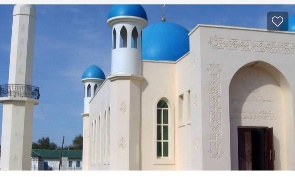 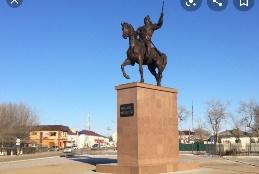 Мечеть                Памятник Махамбету Утемисову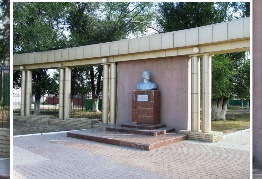 Монумент Махамбету Утемисову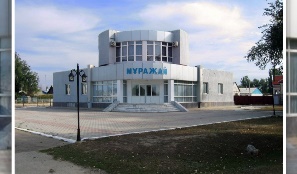 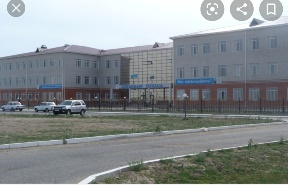   Музей                                    Больница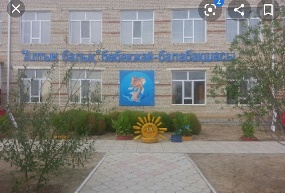 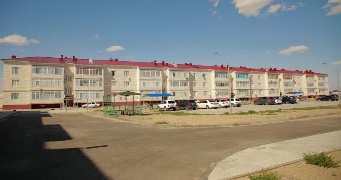 Детсад                                  Новые дома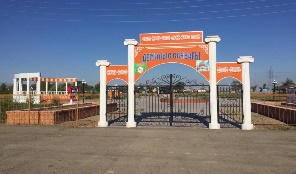 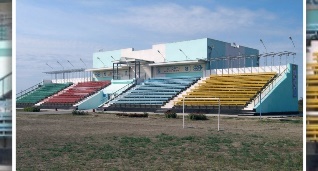 Парк отдыха                                 ФОК Послушай  и запомни,что есть в селе.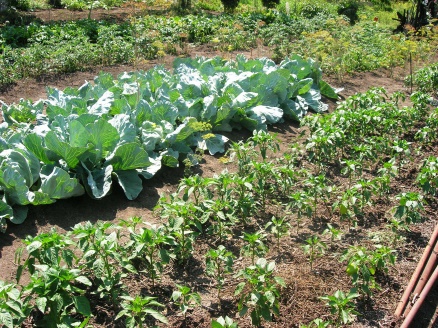 Огород –бақша                                           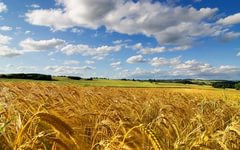   Поле-егістік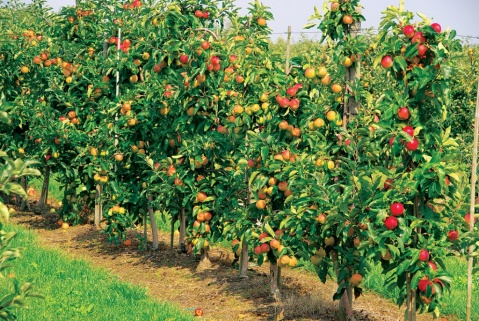 Фруктовый  сад-жеміс бағыСлушай и повторяй :село-ауылухаживают-күтім жасайдысобирают-жинайдыживотные-жануарларсад-бақФизминуткаМы по городу идём (маршируют)
Звонко песенку поём (хлопают в ладоши)
Мы по улице шагаем (маршируют)
Ноги ровно поднимаем (маршируют, вытягивая носок)
Делай шаг - раз, два (маршируют)
Взмах руками - три, четыре
Повернулась голова (поворачивают голову вправо – влево)
Руки верх и ноги шире
Прыгнем вместе высоко (подпрыгивают)
И побегаем легко (бег на месте)Дети  внимательно слушают  объяснение учителя,отвечают на вопросы.Дети называют достопримеча-тельности селаДети слушают и повторяютДети встают в круг. Хором произносят слова, сопровождая их движениями:
24  мин.Что  люди делают в селе?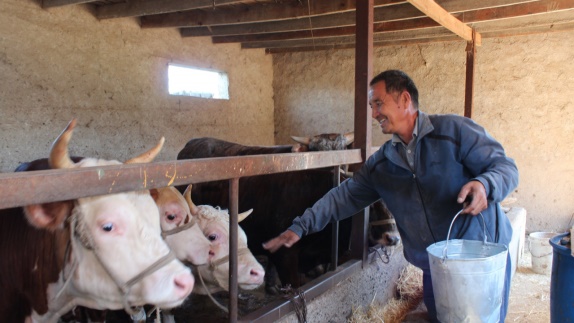 Ухаживают  за домашними животнымиҮй жануарларын  күтеді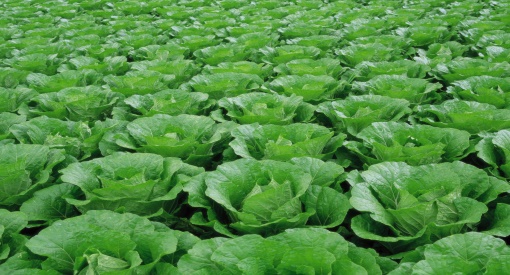 Выращивают  овощи Көкөніс өсіреді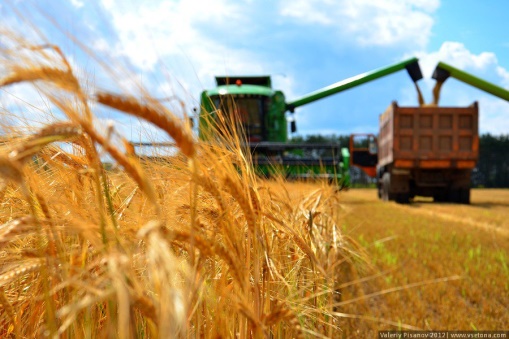 Собирают  урожайЕгін жинайдыРазучивание стихотворения.В ауле воздух чистый И зеленая трава.Солнце,может ,там лучистоеИ здоровая еда.Отвечают  на вопросыДети слушают и повторяют за учителем. В нашем селе живет много хороших и добрых людей. Я вам предлагаю сейчас взять в руки фломастеры, и превратимся в архитекторов. Давайте придумаем новые красивые дома и нарисуем их. Дома для наших родных, друзей и просто хороших людей.
(Дети рисуют дома.Из готовых работ выстраивают улицу будущего).    (Дети под музыку самостоятельно раскрашивают  рисунок  на тему «Моё любимое село!» )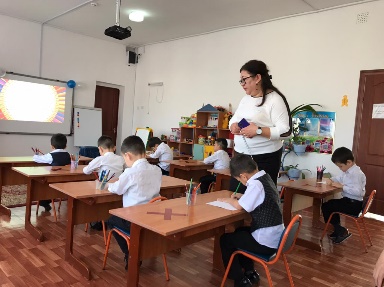 Дети под  музыку «Я,ты,он,она»рисуют дома3Заключи-тельный этапРефлексияРебята, о чём мы с вами сегодня беседовали, с чем познакомились? -О малой родине.- Любите своё село, заботьтесь о нём, не мусорьте, не ломайте  деревья, сажайте цветы, деревья, ухаживайте за ними.Дорогие ребята! Любите свою Родину – большую и малую.Рефлексия «Солнышко»На доске прикреплен круг от солнышка,детям раздаются лучики желтого и голубого цветов.Лучики надо прикрепить к солнышку: желтые-если  урок понравился,голубого- если урок был непонятным.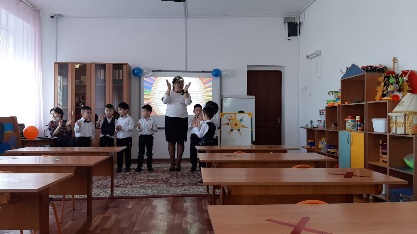 5мин.